REQUEST FOR EXPRESSIONS OF INTEREST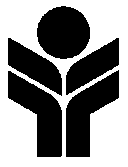 (CONSULTING SERVICES – FIRMS SELECTION)Republic of Armenia Local Economy and Infrastructure Development (LEID) ProjectLoan No.: P150327 Assignment Title: Development of Concept for the Heritage Hub Regeneration in Areni Village and Adjacent VillagesReference No.: LCD-01The Government of Armenia has received financing from the World Bank toward the cost of the Local Economy and Infrastructure Development (LEID) Project, and intends to apply part of the proceeds for consulting services.The objective of this consultancy service assignment is to develop  a Conceptual Master plan,  that once approved should be translated into detailed architectural and engineering design and  Environmental and Social Management Plan  for each site, that would be outlined in the Master plan to improve the Areni village  infrastructures,   establish the  facilities  for  visitors  and  turn  Areni community into wine touristic center  and  integrate into south corridor tourist route of Armenia.The consultant shall:Provide an overview and approach for Areni Wine hub development including the architectural design of the specific region, methodology and further advancement of the cluster with its neighboring communities.Identify the most attractive tourism clusters within the hub (cultural heritage/wine tourism and ecotourism/adventure), and production of a circuits/routes map that define most attractive sites which can provide tourists with a varied and rich experience.Develop the  Plan  to integrate urban regeneration of the old/downtown area of Areni and adjacent villages, and revitalization of the heritage, such as rehabilitation of all utilities, public spaces, parks and restoration of old buildings with vernacular architecture.Develop the Plan to integrate redevelopment and management of cultural heritage sites with significant monuments, such as monastery/ies, church/es or museum/s (urban landscape, public parking, souvenir shop and public toilets).Develop the Plan to provide of incentives, (hard infrastructure and enabling business environment) to attract viable private sector investments to locate in the region and support a wide variety of tourism related businesses.Develop and provide of travel route and poster placement solutions, as well as recommendations for road signs placement on the tourism routes in accordance with the tourism information, the requirements and standards set out in them.Develop outline for destination management and promotion, portal development, skill workforce development and capacity building and performance monitoring & evaluation. Develop the Master Plan choosing solutions for minimal interference to natural and cultural landscapes-environmentally-friendly,  trying to avoid resettlement of land or property, providing a community with an  equipped  ecological system, integrating natural drainages, water reuse, energy-efficient lighting and waste reduction and reuse/recycling strategies, as well as a unique transportation strategy which will be tourist-and-pedestrian-friendly, equipped with roadway infrastructure with appropriate facilities. The proposed roadway structure together with the treatment of the ravines and the natural environment should be designed to encourage cycling and walking along pathways rather than the use of private cars.Provide services in full accordance with the terms of contract and Employer’s requirements, regulatory framework of the Republic of Armenia; the World Bank’s safeguard policies (OP 4.01, OP 4.11, and OP 4.12) as well as the Environmental and Social Management Framework and Resettlement Policy Framework of LEID Project to be provided by the Employer.The implementation period is three months after signing the contract.The Armenian Territorial Development Fund (ATDF) now invites eligible consulting firms (“Consultants”) to indicate their interest in providing the Services. Interested Consultants should provide information demonstrating that they have the required qualifications and relevant experience to perform the Services.The shortlisting criteria are: The consultant organization must have at least 7-10 years of experience in performing similar works and submit the documents testifying this experience;Experience in preparation of urban development master plans for tourism/resort area, designs for construction/reconstruction of urban development projects (evidence should include the name of client), contract price, description of services provided as well as the proof of the contracts having accepted the rendered servicesThe attention of interested Consultants is drawn to paragraph 1.9 of the World Bank’s Guidelines: Selection and Employment of Consultants  under IBRD Loans by World Bank Borrowers (“Consultant Guidelines”), setting forth the World Bank’s policy on conflict of interest.Consultants may associate with other firms in the form of a joint venture or a sub consultancy to enhance their qualifications.A Consultant will be selected in accordance with the Quality-Based Selection (QBS) method set out in the Consultant Guidelines.Further information can be obtained at the address below during office hours from 09:00 to 17:00 (Yerevan time).Expressions of interest must be delivered in a written form to the address below (in person, or by mail, or by e-mail) by February 13, 2020, at 17:00 (Yerevan time).Armenian Territorial Development Fund Attn: Mr. Arthur SoghomonyanHead of Procurement UnitYerevan 0037, Armenia K. Ulnetsu st. 31bld Tel: (+374 60) 501 560 ext.4E-mail: procurement@atdf.am